東京二期会オペラ劇場 「ご来場者カード」Tokyo Nikikai Opera Theatre　　Visitor Card新型コロナウイルス感染防止対策のため、ご協力をお願いいたします。本紙をプリントアウトいただき、下記にご入場者様の連絡先をご記入の上、ご持参ください。当日会場にて回収いたします。本紙はお１人につき1枚必要です。
個人情報の取扱につきまして・当財団では、可能な限り新型コロナウイルスの感染防止対策に努めて参りますが、万が一感染者が発生した場合、本情報を必要に応じて保健所及び公的機関へ開示しますことをご了承ください。・本情報は、感染症が発生しなかった場合は、4週間後に速やかに破棄いたします。・取得した個人情報は管理責任者を定め、紛失や漏洩などが発生しないよう積極的な安全対策を実施いたします。Handling of Personal Information・Tokyo Nikikai Opera Foundation shall take all measures possible to prevent the spreading of COVID-19. Nevertheless, members of audience are requested to be aware that information listed in this card may be provided to public health centers and related public institutions if any case of COVID-19 involving the Nissay Theatre should be reported.・Information listed in this card shall be disposed promptly after 4 weeks unless any such cases listed above should be reported.・Tokyo Nikikai Opera Foundation shall take active measures to prevent the disclosure or loss of any personal information included in this card.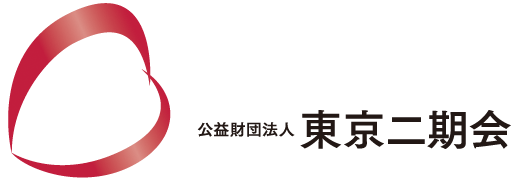 フ リ ガ ナお名前Name電話番号―　　　　　　　　　　　――　　　　　　　　　　　――　　　　　　　　　　　――　　　　　　　　　　　―Phone No.―　　　　　　　　　　　――　　　　　　　　　　　――　　　　　　　　　　　――　　　　　　　　　　　―公演名Title公演日　　年　　　　　　月　　　　 　日（　　　曜日）　　年　　　　　　月　　　　 　日（　　　曜日）　　年　　　　　　月　　　　 　日（　　　曜日）　　年　　　　　　月　　　　 　日（　　　曜日）Performance DateDay ：　　　　　　　　　／Month ： 　　　　　　　　　　／Year ：Day ：　　　　　　　　　／Month ： 　　　　　　　　　　／Year ：Day ：　　　　　　　　　／Month ： 　　　　　　　　　　／Year ：Day ：　　　　　　　　　／Month ： 　　　　　　　　　　／Year ：席番号階列番Seat No.Floor No.Row No.Seat No.